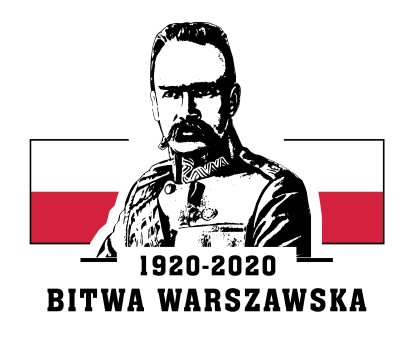 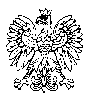 31 WOJSKOWY ODDZIAŁ GOSPODARCZYZgierz, dnia 2 listopada 2020 r. 					             		DO WYKONAWCÓWINFORMACJA Z OTWARCIA OFERTDziałając na podstawie art. 86 ust. 5 oraz art. 8 ust. 1 ustawy z dnia 29 stycznia 
2004 r. Prawo zamówień publicznych, zwanej dalej „ustawą Pzp” (Dz. U. z 2019 poz.1843), Zamawiający – 31 Wojskowy Oddział Gospodarczy z siedzibą w Zgierzu, przekazuje poniżej informacje z jawnej sesji otwarcia ofert w postępowaniu 
o udzielenie zamówienia publicznego na:dostawę pieczywa i wyrobów cukierniczych, artykułów ogólnospożywczych, kawy i herbaty oraz napojów bezalkoholowych dla 31 WOG Zgierznr sprawy 2/ZP/21Jawne otwarcie ofert odbyło się w dniu 30 października 2020 r. o godzinie 10:20 
w siedzibie Zamawiającego – 31 Wojskowym Oddziale Gospodarczym 
w Zgierzu, przy ul. Konstantynowskiej 85, budynek nr 3.Zgodnie z art. 86 ust. 3 ustawy Pzp, bezpośrednio przed otwarciem ofert Zamawiający podał kwotę jaką zamierza przeznaczyć na sfinansowanie zamówienia: 625 304,57 zł (słownie: sześćset dwadzieścia pięć tysięcy trzysta cztery złote 57/100 groszy), w tym na:W wyznaczonym terminie tj. do dnia 30 października 2020 r. do godziny 1010 złożono 3 oferty. Zgodnie z art. 86 ust. 4 ustawy Pzp, Zamawiający podał nazwę firmy oraz adres Wykonawcy, a także informacje dotyczące ceny, terminu wykonania i warunków płatności zawarte w ofercie tj.: ZADANIE NR 1ZADANIE NR 2ZADANIE NR 3ZADANIE NR 4ZADANIE NR 5Zgodnie z art. 24 ust. 11 ustawy Pzp, Wykonawcy w terminie 3 dni od dnia zamieszczenia niniejszej informacji z otwarcia ofert przekażą Zamawiającemu oświadczenie o przynależności lub braku przynależności do tej samej grupy kapitałowej, o której mowa w art. 24 ust. 1 pkt. 23 ustawy Pzp. Wraz ze złożeniem oświadczenia, Wykonawca może przedstawić dowody, że powiązania z innym Wykonawcą nie prowadzą do zakłócenia konkurencji 
w postępowaniu o udzielenie zamówienia publicznego.Wzór oświadczenia stanowi Załącznik nr 6 do SIWZ lub można pobrać ze strony internetowej Zamawiającego https://31wog.wp.mil.pl/pl/ w zakładce: 
BIP – OGŁOSZENIA - ZAMÓWIENIA UNIJNE –Platforma Zakupowa 31. Wojskowego Oddziału Gospodarczego.KOMENDANTpłk Zdzisław FRĄTCZAKE. ADAMKIEWICZ /SZP/ 261 442 09830.10.2020 r.2712 B5Zadanie 1551 509,29 złZadanie 27 620,22 złZadanie 34 887,47 złZadanie 430 137,62 złZadanie 531 149,97 złNr ofertyNazwa i adres WykonawcyCena ofertowa brutto (w zł)Termin realizacjiWarunki płatności1/2/ZP/21Firma Produkcyjno-Handlowo-Usługowa Jerzy Gocekul. Kopernika 3095-015 Głowno 551 052,71 zł01.01.2021 r.- 31.12.2021 r.30 dniNr ofertyNazwa i adres WykonawcyCena ofertowa brutto (w zł)Termin realizacjiWarunki płatności3/2/ZP/21ZJAZDOWA DYSTRYBUCJA Spółka z o.o.ul. Budy 491-610 Łódź7 542,35 zł01.01.2021 r.- 31.12.2021 r.30 dniNr ofertyNazwa i adres WykonawcyCena ofertowa brutto (w zł)Termin realizacjiWarunki płatności3/2/ZP/21ZJAZDOWA DYSTRYBUCJA Spółka z o.o.ul. Budy 491-610 Łódź4 888,96 zł01.01.2021 r.- 31.12.2021 r.30 dniNr ofertyNazwa i adres WykonawcyCena ofertowa brutto (w zł)Termin realizacjiWarunki płatności2/2/ZP/21Przedsiębiorstwo Produkcyjno-HandlowePOLARIS Małgorzata Gruszczyńskaul. Żołnierska 20 a62-800 Kalisz28 364,49 zł01.01.2021 r.- 31.12.2021 r.30 dniNr ofertyNazwa i adres WykonawcyCena ofertowa brutto (w zł)Termin realizacjiWarunki płatności3/2/ZP/21ZJAZDOWA DYSTRYBUCJA Spółka z o.o.ul. Budy 491-610 Łódź30 248,65 zł01.01.2021 r.- 31.12.2021 r.30 dni